Publicado en  el 13/12/2016 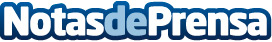 Errores al decorar despachos u oficinasAunque no lo se crea, es esencial que el despacho u oficina esté decorado de forma adecuada tanto para potenciar la sensación de bienestar como para crear las condiciones perfectas para concentrarse o desarrollar la capacidad creativa, siempre dependiendo del tipo de trabajoDatos de contacto:Nota de prensa publicada en: https://www.notasdeprensa.es/errores-al-decorar-despachos-u-oficinas_1 Categorias: Interiorismo Moda Oficinas http://www.notasdeprensa.es